ENCONTRO VIRTUAL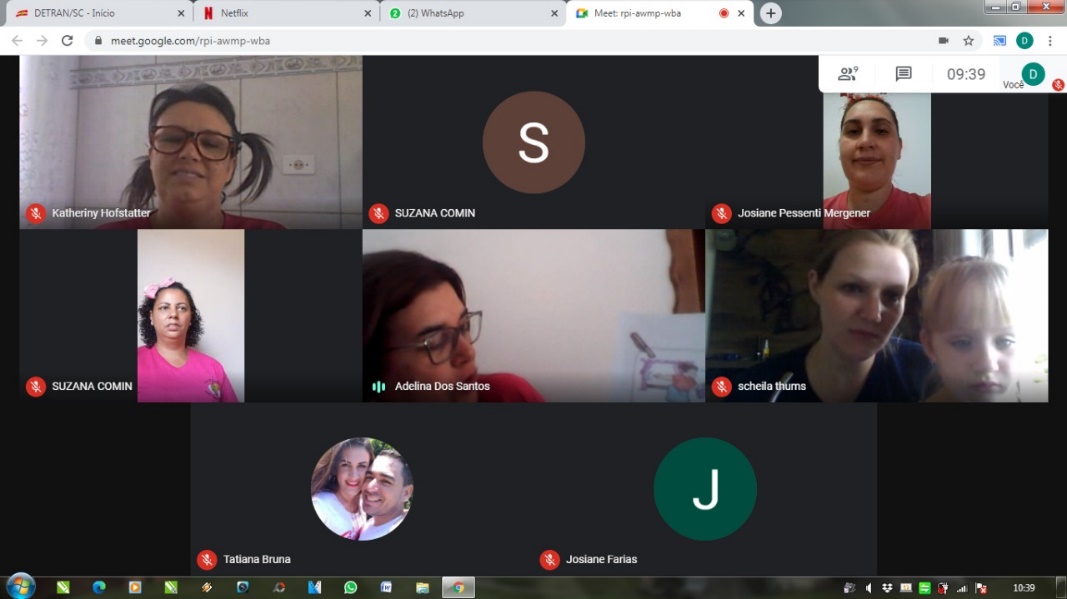 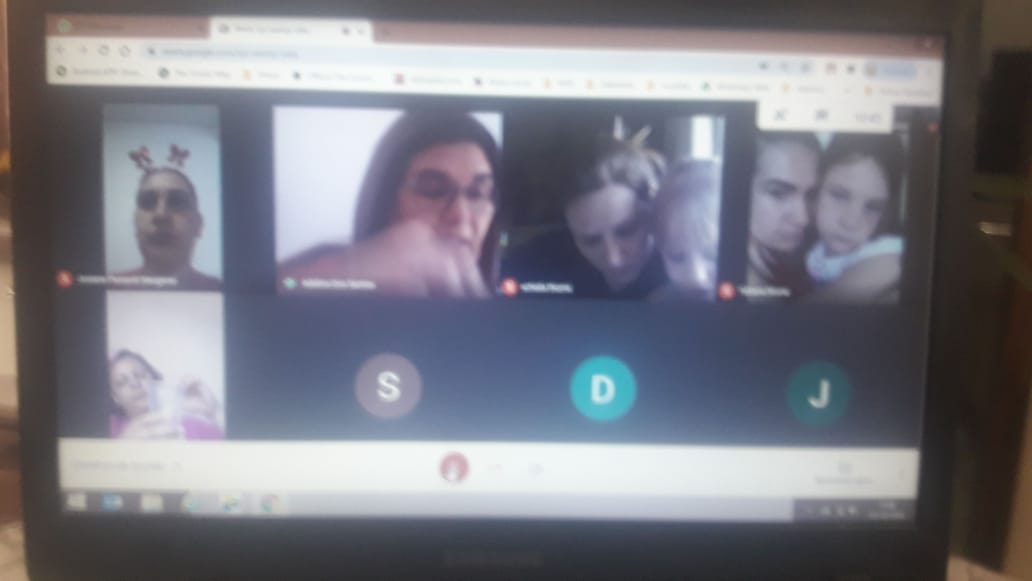 Professora: Adelina Dos SantosData:  23/10/20Nível (Educação Infantil): Creche Municipal Irmã Cassia Windmeier – Maternal 3Nome da experiência realizada: : “História João e o pé de Feijão” e a experiência de plantar feijão.Campo de experiência:  Escuta, fala, pensamento, imaginação.Objetivos: *Criar o hábito de ouvir Histórias;*Formular e responder perguntas sobre fatos da história narrada, identificando cenários, personagens e principais acontecimentos;*Demonstrar interesse e atenção ao ouvir a leitura de histórias;*Demonstrar atitudes de cuidado com os pés  de feijões.